OCTOBER 2019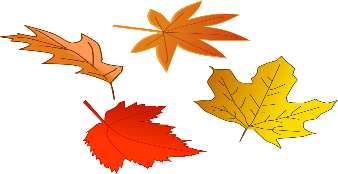 MonTueWedThuFriLETTER OF THE WEEK:  A aSIGHT WORDS:  I     CANMATH:  Positional WordsUNIT:  FALL1 6 Big Apples(reading left to right, top to bottom/ rhyming words)2 The Leaves Are Falling One by One(reading left to right, top to bottom/ rhyming words)3HibernationMigration(Text type:  informational)4 MAKING APPLE SAUCE6 LETTER OF THE WEEK: I iSIGHT WORDS:  IN   IT   ISMATH:  #0 - 10UNIT: FIRE SAFETY7 6 Big Apples(individual letters make up words)8What Is It?(make and take book, reading left to right, word tracking)9Stop, Drop, and Roll(vocab and building on background knowledge)10 What Is It?(make and take book, reading left to right, word tracking)11 VISIT THE FIRE DEPARTMENT13 LETTER OF THE WEEK: S sSIGHT WORDS:  Color WordsMATH: # 0 - 10UNIT:  FALL14 Smelly Socks(respond to the lit./ story retelling/anticipate ending)15 Stone Soup(book structure/cover, back cover, pages, illustrations, text)16 The Talking Vegetables(read aloud-Listening comprehension)17Stone Soup(retelling of story, repetition within story)18 MAKINGSTONESOUP20 LETTER OF THE WEEK: P pSIGHT WORDS: reviewMATH: # 0 - 10UNIT:  Skeletal System21 Who Said Red?(reading left to right, top to bottom/color words)22 My Halloween Color Book(make and take book/ color words/ word tracking)23 My Halloween Color Book(make and take book/ color words/ word tracking)24Parent/TeacherConferences1:00 to 7:0012:00 EARLY DISMISSAL25 NO SCHOOL27 LETTER OF THE WEEK: PpSIGHT WORDS:  reviewMATH:  # 0 - 10UNIT:  Skeletal System28National Geographic “Your Bones”Text type29 Big Pumpkin(picture clues/repetition30 The Skeleton Inside Me(text type)31 Halloween Party31 Halloween Party31 Halloween Party